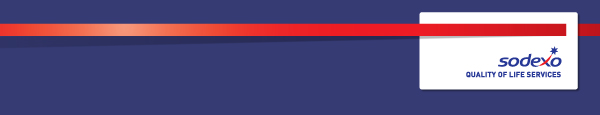 Function:Function:Function:Function:FinanceFinanceFinanceFinanceFinanceFinanceFinanceFinanceFinancePosition:  Position:  Position:  Position:  Finance Business Partner Finance Business Partner Finance Business Partner Finance Business Partner Finance Business Partner Finance Business Partner Finance Business Partner Finance Business Partner Finance Business Partner Job holder:Job holder:Job holder:Job holder:Date (in job since):Date (in job since):Date (in job since):Date (in job since):Immediate manager 
(N+1 Job title and name):Immediate manager 
(N+1 Job title and name):Immediate manager 
(N+1 Job title and name):Immediate manager 
(N+1 Job title and name):Mizan Chowdhury – Head of Commercial FinanceMizan Chowdhury – Head of Commercial FinanceMizan Chowdhury – Head of Commercial FinanceMizan Chowdhury – Head of Commercial FinanceMizan Chowdhury – Head of Commercial FinanceMizan Chowdhury – Head of Commercial FinanceMizan Chowdhury – Head of Commercial FinanceMizan Chowdhury – Head of Commercial FinanceMizan Chowdhury – Head of Commercial FinanceAdditional reporting line to:Additional reporting line to:Additional reporting line to:Additional reporting line to:Steve Williams - Prison DirectorSteve Williams - Prison DirectorSteve Williams - Prison DirectorSteve Williams - Prison DirectorSteve Williams - Prison DirectorSteve Williams - Prison DirectorSteve Williams - Prison DirectorSteve Williams - Prison DirectorSteve Williams - Prison DirectorPosition location:Position location:Position location:Position location:HMP AltcourseHMP AltcourseHMP AltcourseHMP AltcourseHMP AltcourseHMP AltcourseHMP AltcourseHMP AltcourseHMP Altcourse1.  Purpose of the Job – State concisely the aim of the job.  1.  Purpose of the Job – State concisely the aim of the job.  1.  Purpose of the Job – State concisely the aim of the job.  1.  Purpose of the Job – State concisely the aim of the job.  1.  Purpose of the Job – State concisely the aim of the job.  1.  Purpose of the Job – State concisely the aim of the job.  1.  Purpose of the Job – State concisely the aim of the job.  1.  Purpose of the Job – State concisely the aim of the job.  1.  Purpose of the Job – State concisely the aim of the job.  1.  Purpose of the Job – State concisely the aim of the job.  1.  Purpose of the Job – State concisely the aim of the job.  1.  Purpose of the Job – State concisely the aim of the job.  1.  Purpose of the Job – State concisely the aim of the job.  To provide financial leadership to the operational team at HMP AltcourseProvide insight driven reporting and support for key contractual commercial decision making, identifying efficiencies and profit improvements, supporting the delivery of segment and regional initiatives and ensuring robust control processes are in place.Understanding of contractual obligations and impact on the financial and commercial contract solutionResponsible for all budgeting, forecasting and month end processes and reporting.Develop effective working relationships with key operational stakeholders through strong collaboration.To provide financial leadership to the operational team at HMP AltcourseProvide insight driven reporting and support for key contractual commercial decision making, identifying efficiencies and profit improvements, supporting the delivery of segment and regional initiatives and ensuring robust control processes are in place.Understanding of contractual obligations and impact on the financial and commercial contract solutionResponsible for all budgeting, forecasting and month end processes and reporting.Develop effective working relationships with key operational stakeholders through strong collaboration.To provide financial leadership to the operational team at HMP AltcourseProvide insight driven reporting and support for key contractual commercial decision making, identifying efficiencies and profit improvements, supporting the delivery of segment and regional initiatives and ensuring robust control processes are in place.Understanding of contractual obligations and impact on the financial and commercial contract solutionResponsible for all budgeting, forecasting and month end processes and reporting.Develop effective working relationships with key operational stakeholders through strong collaboration.To provide financial leadership to the operational team at HMP AltcourseProvide insight driven reporting and support for key contractual commercial decision making, identifying efficiencies and profit improvements, supporting the delivery of segment and regional initiatives and ensuring robust control processes are in place.Understanding of contractual obligations and impact on the financial and commercial contract solutionResponsible for all budgeting, forecasting and month end processes and reporting.Develop effective working relationships with key operational stakeholders through strong collaboration.To provide financial leadership to the operational team at HMP AltcourseProvide insight driven reporting and support for key contractual commercial decision making, identifying efficiencies and profit improvements, supporting the delivery of segment and regional initiatives and ensuring robust control processes are in place.Understanding of contractual obligations and impact on the financial and commercial contract solutionResponsible for all budgeting, forecasting and month end processes and reporting.Develop effective working relationships with key operational stakeholders through strong collaboration.To provide financial leadership to the operational team at HMP AltcourseProvide insight driven reporting and support for key contractual commercial decision making, identifying efficiencies and profit improvements, supporting the delivery of segment and regional initiatives and ensuring robust control processes are in place.Understanding of contractual obligations and impact on the financial and commercial contract solutionResponsible for all budgeting, forecasting and month end processes and reporting.Develop effective working relationships with key operational stakeholders through strong collaboration.To provide financial leadership to the operational team at HMP AltcourseProvide insight driven reporting and support for key contractual commercial decision making, identifying efficiencies and profit improvements, supporting the delivery of segment and regional initiatives and ensuring robust control processes are in place.Understanding of contractual obligations and impact on the financial and commercial contract solutionResponsible for all budgeting, forecasting and month end processes and reporting.Develop effective working relationships with key operational stakeholders through strong collaboration.To provide financial leadership to the operational team at HMP AltcourseProvide insight driven reporting and support for key contractual commercial decision making, identifying efficiencies and profit improvements, supporting the delivery of segment and regional initiatives and ensuring robust control processes are in place.Understanding of contractual obligations and impact on the financial and commercial contract solutionResponsible for all budgeting, forecasting and month end processes and reporting.Develop effective working relationships with key operational stakeholders through strong collaboration.To provide financial leadership to the operational team at HMP AltcourseProvide insight driven reporting and support for key contractual commercial decision making, identifying efficiencies and profit improvements, supporting the delivery of segment and regional initiatives and ensuring robust control processes are in place.Understanding of contractual obligations and impact on the financial and commercial contract solutionResponsible for all budgeting, forecasting and month end processes and reporting.Develop effective working relationships with key operational stakeholders through strong collaboration.To provide financial leadership to the operational team at HMP AltcourseProvide insight driven reporting and support for key contractual commercial decision making, identifying efficiencies and profit improvements, supporting the delivery of segment and regional initiatives and ensuring robust control processes are in place.Understanding of contractual obligations and impact on the financial and commercial contract solutionResponsible for all budgeting, forecasting and month end processes and reporting.Develop effective working relationships with key operational stakeholders through strong collaboration.To provide financial leadership to the operational team at HMP AltcourseProvide insight driven reporting and support for key contractual commercial decision making, identifying efficiencies and profit improvements, supporting the delivery of segment and regional initiatives and ensuring robust control processes are in place.Understanding of contractual obligations and impact on the financial and commercial contract solutionResponsible for all budgeting, forecasting and month end processes and reporting.Develop effective working relationships with key operational stakeholders through strong collaboration.To provide financial leadership to the operational team at HMP AltcourseProvide insight driven reporting and support for key contractual commercial decision making, identifying efficiencies and profit improvements, supporting the delivery of segment and regional initiatives and ensuring robust control processes are in place.Understanding of contractual obligations and impact on the financial and commercial contract solutionResponsible for all budgeting, forecasting and month end processes and reporting.Develop effective working relationships with key operational stakeholders through strong collaboration.To provide financial leadership to the operational team at HMP AltcourseProvide insight driven reporting and support for key contractual commercial decision making, identifying efficiencies and profit improvements, supporting the delivery of segment and regional initiatives and ensuring robust control processes are in place.Understanding of contractual obligations and impact on the financial and commercial contract solutionResponsible for all budgeting, forecasting and month end processes and reporting.Develop effective working relationships with key operational stakeholders through strong collaboration.2. 	Dimensions – Point out the main figures / indicators to give some insight on the “volumes” managed by the position and/or the activity of the Department.2. 	Dimensions – Point out the main figures / indicators to give some insight on the “volumes” managed by the position and/or the activity of the Department.2. 	Dimensions – Point out the main figures / indicators to give some insight on the “volumes” managed by the position and/or the activity of the Department.2. 	Dimensions – Point out the main figures / indicators to give some insight on the “volumes” managed by the position and/or the activity of the Department.2. 	Dimensions – Point out the main figures / indicators to give some insight on the “volumes” managed by the position and/or the activity of the Department.2. 	Dimensions – Point out the main figures / indicators to give some insight on the “volumes” managed by the position and/or the activity of the Department.2. 	Dimensions – Point out the main figures / indicators to give some insight on the “volumes” managed by the position and/or the activity of the Department.2. 	Dimensions – Point out the main figures / indicators to give some insight on the “volumes” managed by the position and/or the activity of the Department.2. 	Dimensions – Point out the main figures / indicators to give some insight on the “volumes” managed by the position and/or the activity of the Department.2. 	Dimensions – Point out the main figures / indicators to give some insight on the “volumes” managed by the position and/or the activity of the Department.2. 	Dimensions – Point out the main figures / indicators to give some insight on the “volumes” managed by the position and/or the activity of the Department.2. 	Dimensions – Point out the main figures / indicators to give some insight on the “volumes” managed by the position and/or the activity of the Department.2. 	Dimensions – Point out the main figures / indicators to give some insight on the “volumes” managed by the position and/or the activity of the Department.Revenue Revenue - £35m p.a.Revenue - £35m p.a.Growth type:n/aOutsourcing rate:n/aRegion  WorkforceUKIUKIRevenue Growth type:n/aOutsourcing rate:n/aRegion  WorkforceUKIUKIRevenue Growth type:n/aOutsourcing growth rate:n/aHR in Region UKIUKIRevenue Growth type:n/aOutsourcing growth rate:n/aHR in Region UKIUKICharacteristics Characteristics Prepares, develops and analyses key financial information in preparing budgets and forecasts to ensure future stability, growth and profitability.Maintain the key company policies including the financial, procurement, travel policies and procedures and the management information systems.Provide a high quality support service liaising with all the management colleagues on all aspects of finance.Ensures effective management of the finance department with 3 direct reportsPrepares, develops and analyses key financial information in preparing budgets and forecasts to ensure future stability, growth and profitability.Maintain the key company policies including the financial, procurement, travel policies and procedures and the management information systems.Provide a high quality support service liaising with all the management colleagues on all aspects of finance.Ensures effective management of the finance department with 3 direct reportsPrepares, develops and analyses key financial information in preparing budgets and forecasts to ensure future stability, growth and profitability.Maintain the key company policies including the financial, procurement, travel policies and procedures and the management information systems.Provide a high quality support service liaising with all the management colleagues on all aspects of finance.Ensures effective management of the finance department with 3 direct reportsPrepares, develops and analyses key financial information in preparing budgets and forecasts to ensure future stability, growth and profitability.Maintain the key company policies including the financial, procurement, travel policies and procedures and the management information systems.Provide a high quality support service liaising with all the management colleagues on all aspects of finance.Ensures effective management of the finance department with 3 direct reportsPrepares, develops and analyses key financial information in preparing budgets and forecasts to ensure future stability, growth and profitability.Maintain the key company policies including the financial, procurement, travel policies and procedures and the management information systems.Provide a high quality support service liaising with all the management colleagues on all aspects of finance.Ensures effective management of the finance department with 3 direct reportsPrepares, develops and analyses key financial information in preparing budgets and forecasts to ensure future stability, growth and profitability.Maintain the key company policies including the financial, procurement, travel policies and procedures and the management information systems.Provide a high quality support service liaising with all the management colleagues on all aspects of finance.Ensures effective management of the finance department with 3 direct reportsPrepares, develops and analyses key financial information in preparing budgets and forecasts to ensure future stability, growth and profitability.Maintain the key company policies including the financial, procurement, travel policies and procedures and the management information systems.Provide a high quality support service liaising with all the management colleagues on all aspects of finance.Ensures effective management of the finance department with 3 direct reportsPrepares, develops and analyses key financial information in preparing budgets and forecasts to ensure future stability, growth and profitability.Maintain the key company policies including the financial, procurement, travel policies and procedures and the management information systems.Provide a high quality support service liaising with all the management colleagues on all aspects of finance.Ensures effective management of the finance department with 3 direct reportsPrepares, develops and analyses key financial information in preparing budgets and forecasts to ensure future stability, growth and profitability.Maintain the key company policies including the financial, procurement, travel policies and procedures and the management information systems.Provide a high quality support service liaising with all the management colleagues on all aspects of finance.Ensures effective management of the finance department with 3 direct reportsPrepares, develops and analyses key financial information in preparing budgets and forecasts to ensure future stability, growth and profitability.Maintain the key company policies including the financial, procurement, travel policies and procedures and the management information systems.Provide a high quality support service liaising with all the management colleagues on all aspects of finance.Ensures effective management of the finance department with 3 direct reportsPrepares, develops and analyses key financial information in preparing budgets and forecasts to ensure future stability, growth and profitability.Maintain the key company policies including the financial, procurement, travel policies and procedures and the management information systems.Provide a high quality support service liaising with all the management colleagues on all aspects of finance.Ensures effective management of the finance department with 3 direct reports3. 	Organisation chart – Indicate schematically the position of the job within the organisation. It is sufficient to indicate one hierarchical level above (including possible functional boss) and, if applicable, one below the position. In the horizontal direction, the other jobs reporting to the same superior should be indicated.4. Context and main issues – Describe the most difficult types of problems the jobholder has to face (internal or external to Sodexo) and/or the regulations, guidelines, practices that are to be adhered to.Review and analyse financial trends and contractual obligations in preparing budgets and forecast.Internal review of contracts and performance against KPI’s supporting KPI improvement programsCost benchmarking against other prisons within the portfolio and provide recommendations and improvement actions to Management.Working to strict deadlines and delivering a high standard of output and attention to detail.Promote financial awareness and prioritisation amongst the wider prison across all departments.Ensure finance department runs smoothly and provide effective services to the internal and external stakeholders.Ensure all contractual obligations are known and understood to allow for maximum profit achievement and robust contract management.5.  Main assignments – Indicate the main activities / duties to be conducted in the job.Oversight of core, periodic reporting and analysis – ranging from management accounts to trend analysis, from compliance to statutory reporting. Review process and procedures on an on-going basis and consistently drive continuous improvement and adherence and compliance with new ways of working and systems.Challenge and support the development of efficient and cost effective labour structures and operational reporting within the prison.Work closely with Procurement to maximise input pricing efficiencies without compromising operational service delivery.Contribute effectively to the Operational and Finance SMT’s agenda for business improvement.Action the agreed Business Plans on time and within budget to meet the needs of the businessIdentify, manage, control and review prison financial and contractual risks to support and develop the management of Sodexo’s risk management framework and process.Develop your team to provide effective cover and create career development pathways that would benefit individuals and Sodexo (succession planning etc).Use the contract change process to identify and resource new business growth opportunities. Engage effective communication, internally and externally to deliver role accountabilities and deliverables 6.  Accountabilities – Give the 3 to 5 key outputs of the position vis-à-vis the organization; they should focus on end results, not duties or activities.Achieve budget and forecast targets as set.Review of cost centre reports with Senior Management Team monthly and take proactive approach to manage risks & opportunities.Ensure accounting controls, policies, procedures and compliance are maintained according to company policies.Carry out continuous regular reviews of working practices and processes to ensure efficient and cost effective operations and identification of cost optimisation opportunities.7.  Person Specification – Indicate the skills, knowledge and experience that the job holder should require to conduct the role effectivelyQualified Accountant with minimum 5 years .Strong reporting and organisation skills.Prior finance business partnering experience at SLT level working within a large, multi-service FM contract environment with knowledge of complex contracts desirable.Knowledge of SAP, Essbase (Smart View) desirable.Outstanding track record in influencing decision making within a business and improving performance with substantial positive profit impact.Strong analytical skills with the ability to understand complex issues and advise and be able to prioritise action plans to follow through to successful resolution.Client (Customer) and / or Supplier relationship management experience evidenced by the ability to make and influence profitable decisions on behalf the business.Strong interpersonal and influencing skills for managing senior level stakeholders within a matrix management structure.Strong commercial acumen, willing and able to challenge accepted practices and processes.Demonstrable ability to connect financial and non- financial metrics to business drivers and actionsAble to demonstrate tangible delivered improvements in business performance.The ability to combine strategic and analytical perspectives with a pragmatic approach. The ability to keep focus on day-to-day performance whilst simultaneously working towards longer term goals. Track record of balancing multiple priorities simultaneously with the ability to adapt to the changing needs of the business, whilst meeting deadlinesExperience of process improvement requirements identification, recommendations and delivery8.  Competencies – Indicate which of the Sodexo core competencies and any professional competencies that the role requires9.  Management Approval – To be completed by document owner10.  Employee Approval – To be completed by employee